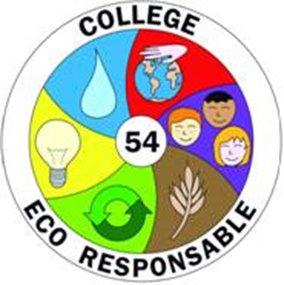 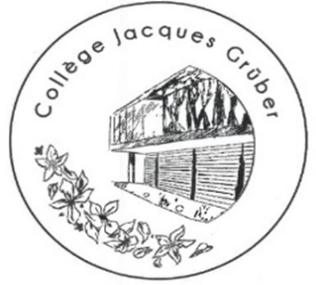 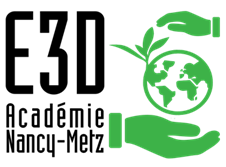 Notre charte de l’environnement,Si chacun fait un geste, c’est un grand geste pour la planèteArticle 1Éteindre les lumières, c’est élémentaireArticle 2Trier, c’est préserver les déchetsArticle 3Préserver les déchets, c’est recyclerArticle 4Lutter contre le gaspillage, c’est favoriser le compostageArticle 5Faire du bon compostage c’est nous aider au jardinageArticle 6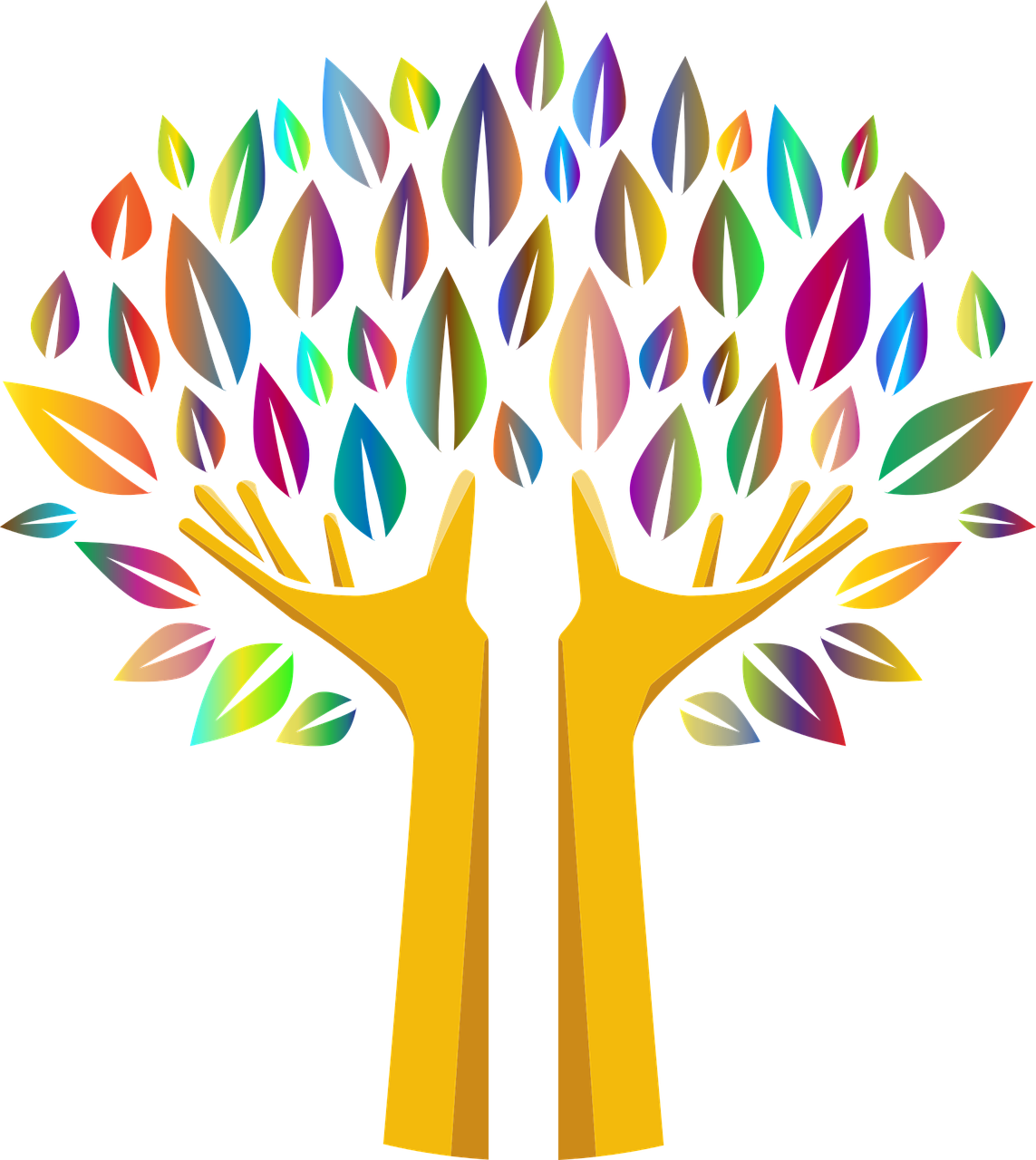 Récolter plastiques et bouchons c’est lutter contre la pollutionArticle 7Économiser l’eau c’est écolo c’est bon pour nos plantationsArticle 8Sauver les ours polaires c’est les faire connaître à nos petits frèresArticle 9Respecter ton prochain c’est construire l’Humanité de demainArticle 10La diversité il faut la protéger : réenchanter la vie d’insectes, c’est se reconnecter à sa planèteLes éco délégués du Collège Gruber de Colombey les Belles- mars 2020-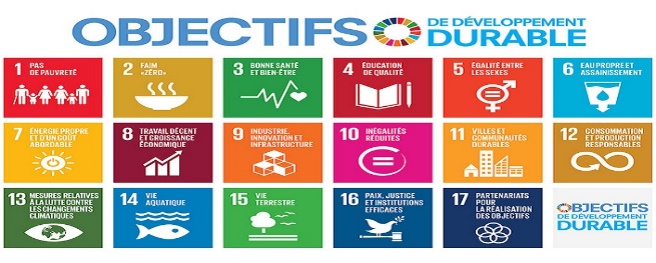 